REPUBLIKA HRVATSKA 	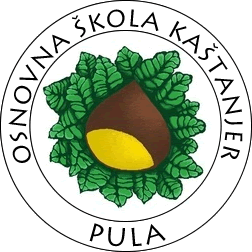 ŽUPANIJA ISTARSKA OSNOVNA ŠKOLA KAŠTANJER PULA Rimske centurijacije 29, Pula Temeljem čl. 72. Statuta Osnovne škole Kaštanjer Pula  (u daljnjem tekstu Škola), Upute za sprječavanje i suzbijanje epidemije COVID-19 vezano za rad predškolskih ustanova, osnovnih i srednjih škola u šk. god. 2020./2021., Modela i preporuka za rad u uvjetima povezanima s COVID-19 za pedagošku godinu 2020./2021. ravnateljica Škole donosi ODLUKU O IZMJENAMA I DOPUNAMA PROVEDBENOG PLANA ORGANIZACIJE RADA I IZVOĐENJA NASTAVE U OSNOVNOJ ŠKOLI KAŠTANJER PULA  U ŠKOLSKOJ GODINI 2020./2021. TE PROTOKOLI POSTUPANJA ZA VRIJEME RADA U POSEBNIM UVJETIMA I.Učenici prvog i drugog razreda pohađat će nastavu samo u jutarnjoj smjeni u učionicama u kojima se odvija rad produženog boravka. Raspored učionica se mijenja, a  mjesto ulazaka ostaje isti.  		II.Treći i četvrti (3.abc, 4.abc) razredi pohađat će i dalje nastave u smjenama (tjedna razmjena jutarnje i popodnevne smjene). U učionice 2.abc razreda ulaze 4.abc razredi koji će iste dijeliti s 7.abc razredima u suprotnoj smjeni. 		III.Odluka stupa na snagu od ponedjeljka, 16.studenoga 2020.godine.KLASA:003-05/20-01/08URBROJ:2168/01-55-54-01-20-3Pula, 23. listopada 2020.RavnateljicaNada Crnković,prof.RAZ. UČIONICA /razrenik/caKAT ULAZ vrijeme početka nastave ujutro/popodne1.a 1.a1.kat lijevoStražnji ulaz8:00 sati ujutro 1.b1.b1.kat lijevoGlavni ulaz8:00 sati ujutro  1.c1.c1.kat lijevoInvalidski ulaz 8:00 sati ujutro 2. a2.aKabinet geografijeStražnji ulaz7:50 ujutro 2.b2.bKabinet biologijeInvalidski   ulaz 7.50 ujutro 2.c2.cProduženi boravakGlavni ulaz 7:50 ujutro 